MATLABЕсть блок-схема для прямого счета и форма разложения экспонентыe x=exp(x)=x ^ n/factorial(n)F- факториалN-результат факториала i=?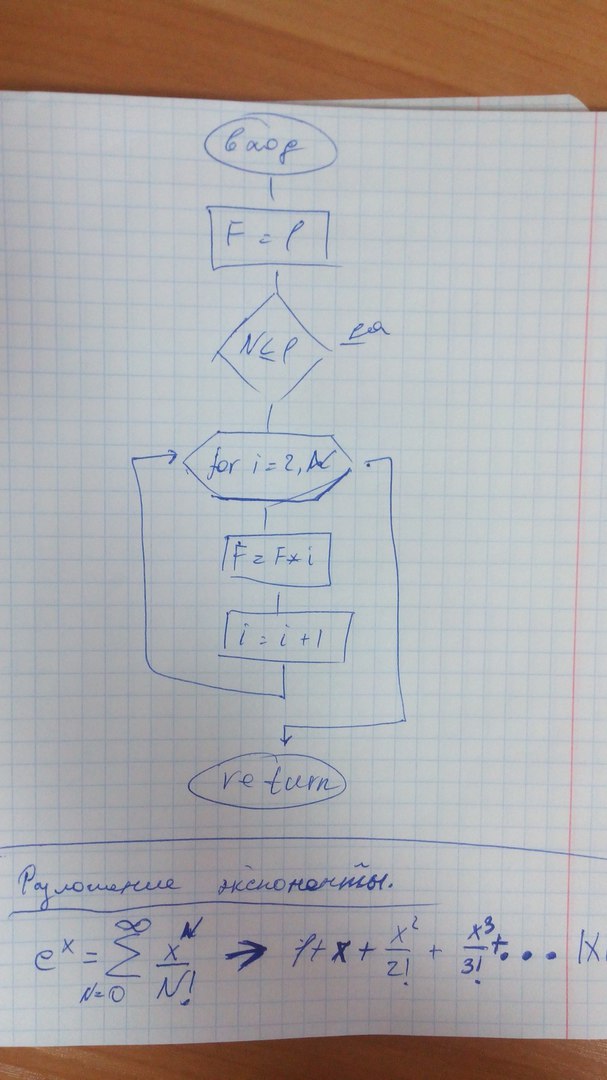 Задача: Разложить экспоненту в ряд ТейлораНО! Каждый член ряда вычислять прямым счетом, используя свои функции возведения в степень и вычисления факториала.